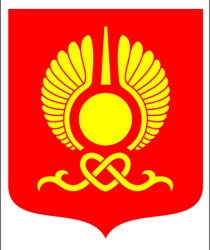 РОССИЙСКАЯ ФЕДЕРАЦИЯРЕСПУБЛИКА ТЫВАХУРАЛ ПРЕДСТАВИТЕЛЕЙ ГОРОДА КЫЗЫЛАРЕШЕНИЕОт 30 сентября 2016 года             г.Кызыл                                     № 285О внесении изменений в Положение о звании «Почетный гражданин города Кызыла»В соответствии с Федеральным законом от 6 октября 2003 года  № 131-ФЗ «Об общих принципах организации местного самоуправления в Российской Федерации», руководствуясь Уставом городского округа «Город Кызыл Республики Тыва», принятым решением Хурала представителей города Кызыла от 5 мая 2005 года № 50, на основании требования прокурора города Кызыла об изменении нормативного правового акта с целью исключения выявленных коррупциогенных факторов, исх. 86-1/2016 года от 23.08.2016 года, Хурал представителей города Кызыла РЕШИЛ:1.	Внести в Положение о звании «Почетный гражданин города Кызыла», утвержденное решением Хурала представителей города Кызыла от 9 сентября 2015 года № 170 (Кызыл неделя, 2015, № 36, 18 сентября; официальный интернет-сайт http://mkyzyl.ru, 2016, 30 августа), следующие изменения: 1.1. абзац 1 пункта 3.5 дополнить словами «на заседании комиссии»;1.2. в пункте 3.5 после первого абзаца дополнить новым абзацем вторым следующего содержания: «По результатам рассмотрения ходатайств и документов комиссия готовит представление о присвоении звания «Почетный гражданин города Кызыла», иные необходимые материалы и направляет их в Хурал представителей города Кызыла в течение трех рабочих дней после заседания.»;1.3. В пункте 3.6: 1.3.1.слова «комиссия письменно» заменить словами «комиссия не позднее десяти дней после проведения заседания письменно»;1.3.2. исключить абзац 6;1.4. исключить пункт 4.1;1.5. пункты 4.2 – 4.8 считать соответственно пунктами 4.1 - 4.7.2.   Опубликовать настоящее решение на официальном сайте органов местного самоуправления городского округа «Город Кызыл Республики Тыва».3.      Контроль за исполнением настоящего решения возложить на Комитет по охране здоровья и социальной политике Хурала представителей города Кызыла.4.	Настоящее решение вступает в силу со дня его опубликования.Глава города Кызыла						                     	Д.Оюн